                  SBOR DOBROVOLNÝCH HASIČŮ KARLŠTEJN                                  VÁS SRDEČNĚ ZVE NA DEN OTEVŘENÝCH DVEŘÍ         DO HASIČSKÉ ZBROJNICE DNE 28.3.2020   OD 14.00 -18.00                     SOUČÁSTI AKCE BUDE NÁBOR MLADÝCH HASIČŮ PRO OBNOVU DĚTSKÉHO ODDÍLU                                      MLADŠÍ ŽÁCI :  5 – 10 LET                                      STARŠÍ ŽÁCI :  11 – 15 LET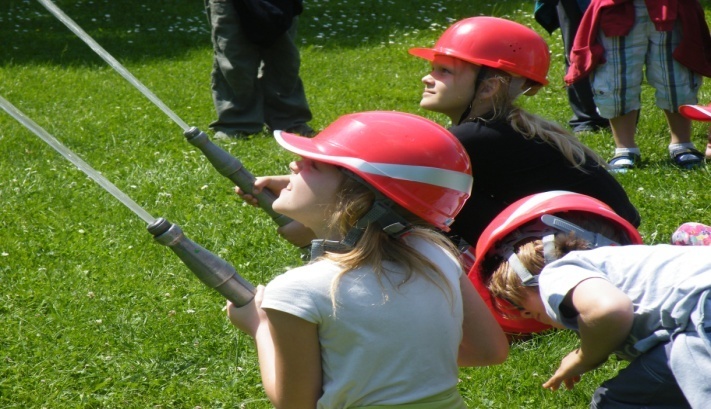                                -   TRÉNINK  DISCIPLÍN  POŽÁRNÍHO  SPORTU  -  NÁCVIK POŽÁRNÍHO ÚTOKU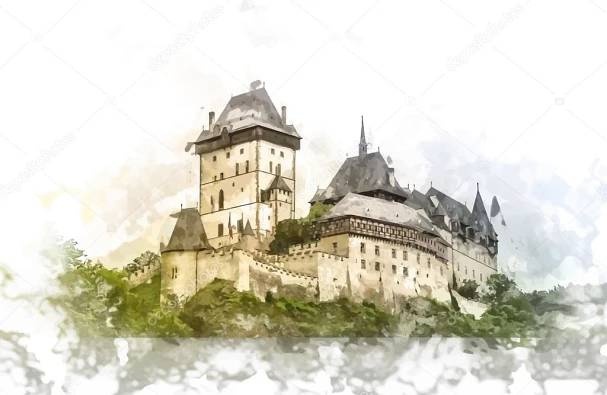 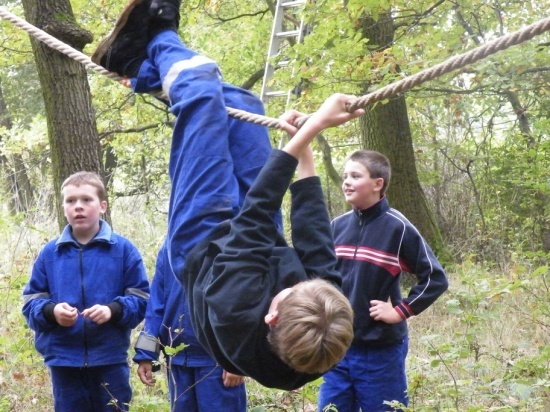 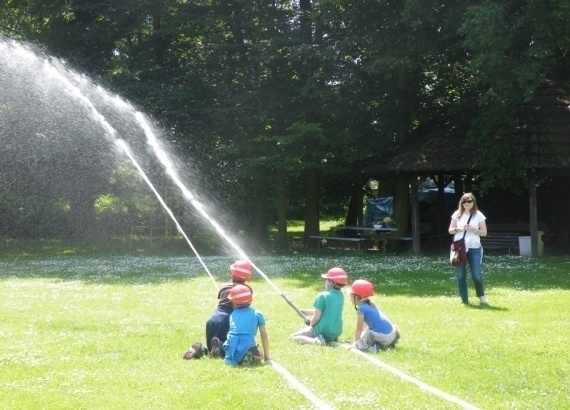                                -   NÁCVIK  INDIVIDUÁLNÍCH  SCHOPNOST Í  A TÝMOVÉ  SPOLUPRÁCE                                -   ZÁKLADY  PRVNÍ POMOCI  A CHOVÁNÍ  PŘI MIMOŘÁDNÝCH SITUACÍCH                               -   POZNÁVÁNÍ  POŽÁRNÍ  TECHNIKY                               -   ZÁKLADY  TOPOGRAFIE     MOŽNOST ÚČASTI  NA  SOUTĚŽÍCH